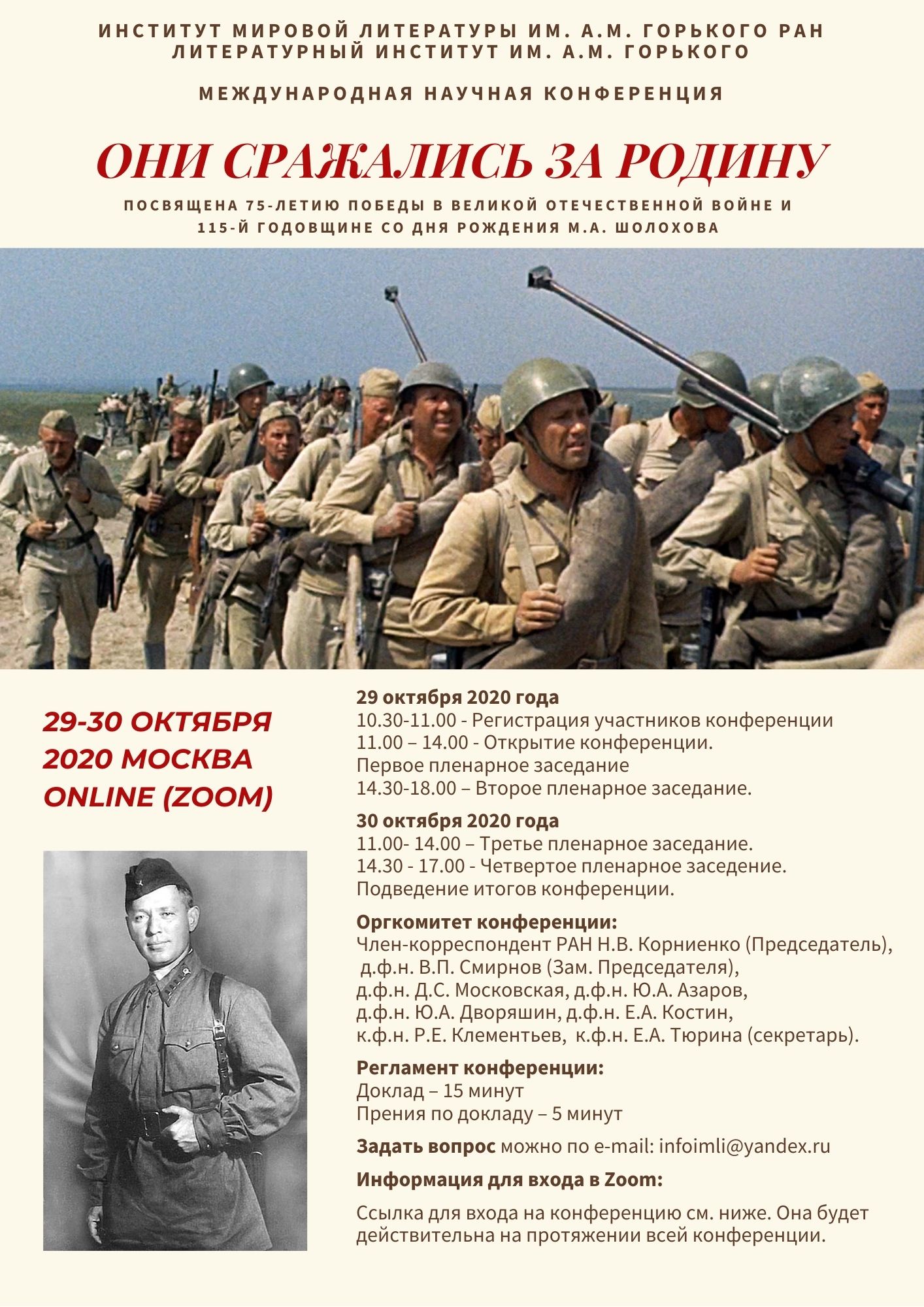 Подключиться к конференции на платформе Zoom https://us02web.zoom.us/j/4494673373?pwd=Mk5GSmtKaXJvWmJFTUhsZGg1UUxlUT09Идентификатор конференции: 449 467 3373Код доступа: 77777729 октября 11.00ОТКРЫТИЕ КОНФЕРЕНЦИИПолонский Вадим Владимирович, член-корреспондент РАН, директор Института мировой литературы им. А.М. Горького РАНВарламов Алексей Николаевич, доктор филологических наук, профессор, ректор Литературного института им. А.М. ГорькогоШолохов Александр Михайлович, первый заместитель председателя Комитета по культуре Государственной Думы РФ Иванов Николай Федорович, Председатель Союза писателей РоссииСмирнов Владимир Павлович, профессор, заведующий кафедрой Новейшей русской литературы Литературного института им. А.М. ГорькогоКорниенко Наталья Васильевна, член-корреспондент РАН, заведующий Отделом новейшей русской литературы и литературы русского зарубежья Института мировой литературы им. А.М. Горького РАНПервое пленарное заседаниеЗаседание ведет Н.В. КорниенкоВоронцов Андрей Венедиктович (Союз писателей России, Москва) М.А. Шолохов на войнеКостин Евгений Александрович (Международная балтийская академия, Вильнюс, Литва)Художественное мировоззрение М.А. ШолоховаВоронцова Галина Николаевна (Институт мировой литературы им. А.М. Горького РАН, Москва) Категория «ненависть» в статье А.Н. Толстого «Я призываю к ненависти» и рассказе М.А. Шолохова «Наука ненависти»Терехина Вера Николаевна (Институт мировой литературы им. А.М. Горького РАН, Москва)«Старое, но грозное оружие» Маяковского (1914-1941)Михаленко Наталья Владимировна (Институт мировой литературы им. А.М. Горького РАН, Москва)Развитие военного плаката: от «Окон РОСТА» к «Окнам ТАСС»Смирнов Владимир Павлович (Литературный институт им. А.М. Горького, Москва)Проза Виктора Курочкина о войнеВасильев Сергей Анатольевич (Институт гуманитарных наук Московского городского педагогического университета, Москва)«вы... будете бить врага так... как отцы ваши громили кайзеровские войска». Две великие войны в очерковой прозе И.С. Шмелева и М.А. Шолохова: идеи и стильПапкова Елена Алексеевна (Институт мировой литературы им. А.М. Горького РАН, Москва) Письма читателей М.А. Шолохову о романе «Они сражались за Родину»29 октября. 14.30Второе пленарное заседаниеЗаседание ведет Ю.А. ДворяшинПрезентация изданий ИМЛИ им. А.М. Горького РАН Великая Отечественная война 1941 – 1945 гг.: литература и история. М.: ИМЛИ РАН, 2020. Ответственный редактор Ю. А. Азаров«Прошу ответить мне по существу…» Письма читателей М.А. Шолохову. 1929 – 1955. М.: ИМЛИ РАН, 2020. Ответственный редактор Н.В. КорниенкоКарбышева Екатерина Борисовна, Слюсаренко Лидия Михайловна (Государственный музей-заповедник М.А. Шолохова, станица Вешенская) «Ваши произведения воспитывали мужество…» письма фронтовиков о рассказе «Судьба человека» Минералова Ирина Георгиевна (Московский педагогический государственный университет, Институт филологии, Москва) Что значит «быть с моим народом»: Великая Отечественная война в творческих портретах А.Н. Толстого, Н.К. Рериха, М.А. ШолоховаДворяшин Юрий Александрович (Институт мировой литературы им. А.М. Горького РАН, Москва)«Судьба человека» М.А. Шолохова и «военная проза» 1960-1970-х гг.Дырдин Александр Александрович (Ульяновский государственный технических университет, Ульяновск)Топика русской культуры в военной прозе М.А. ШолоховаТюрина Елена Александровна (Институт мировой литературы им. А.М. Горького РАН, Москва)Незаконченный роман М.А. Шолохова «Они сражались за Родину». Трудности и проблемы создания трилогииМуравьёва Наталия Михайловна (Борисоглебский филиал Воронежского государственного университета, Борисоглебск)Образ родной земли в романе М.А. Шолохова «Они сражались за Родину»Москалевич Галина Николаевна (Минский инновационный университет, Минск)Эпос войны в произведении Шолохова «Судьба человека»Болнова Екатерина Владимировна (Национальный исследовательский Нижегородский государственный университет им. Н.И. Лобачевского, Нижний Новгород)Творчество М.А. Шолохова в работах С.И. Сухих30 октября. 11.00-14.00 Третье пленарное заседание Заседание ведет Е.А. ТюринаБыстрова Ольга Васильевна (Институт мировой литературы им. А.М. Горького РАН, Москва)Военная лирика Ольги Берггольц Поль Дмитрий Владимирович (Московский педагогический государственный университет», Москва)«Неизвестная война»: поэзия фронтовиков (М.В. Панов и И.Л. Деген)Азаров Юрий Алексеевич (Институт мировой литературы им. А.М. Горького РАН, Москва)Русская эмиграция и война: проблема выбораТрубилова Елена Максимовна (Институт мировой литературы им. А.М. Горького РАН, Москва)«Рассказывать об этом будет Гомер...»: К.А. Федин и Великая Отечественная войнаПашкевич Ольга Иосифовна (Якутский институт водного транспорта, Якутск)Тема Великой Отечественной войны в русскоязычной прозе ЯкутииВовк Алексей Юрьевич (Общеобразовательное частное учреждение «Пироговская школа»)Белоэмигранты в коммунистическом движении СопротивленияЕрмаков Вадим Андреевич (Московский государственный областной университет, Москва)Публицистическая, научная и просветительская деятельность И. Ильина в эмиграции в годы Великой Отечественной войныИванов Анатолий Иванович (Тамбовский государственный университет имени Г.Р. Державина, Тамбов)Две войны одна правда («Сахарный немец» С. Клычкова и «Так хочется жить» В. Астафьева)Коржова Инесса Николаевна (Московский государственный университет им. М.В. Ломоносова, Москва) Стихотворение К. Симонова “Жди меня” в свете поэтики грамматических категорийНикульцева Виктория Валерьевна (Московский финансово-юридический университет МФЮА, Москва)Лексическая реализация концепта ОГОНЬ в творчестве Е.Ю. Кузьминой-Караваевой 1920-40-х гг.30 октября. 14.30 Четвертое пленарное заседание Заседание ведет Р.Е. КлементьевАнтонова Елена Викторовна (Институт мировой литературы им. А.М. Горького РАН, Москва)Рассказ А. Платонова «Офицер Простых» – история редакторской правкиФедякин Сергей Романович (Литературный институт им. А.М. Горького, Москва)Новое издание Виктора КурочкинаКоролева Ангелина Максимовна (Российский государственный гуманитарный университет, Институт мировой литературы им. А.М. Горького РАН, Москва)«Мир оказался подогнанным, подведенным под стихи Бориса Пастернака», – пастернаковский след в «Письмах жене с фронта» Петра ВасильеваАшмаров Игорь Анатольевич (Воронежский государственный институт искусств, Воронеж)  «Губернские очерки» М.Е. Салтыкова-Щедрина — русская классика в годы войныГлотов Александр Леонидович (Кременецкая областная гуманитарно-педагогическая академия им. Т. Шевченко, Кременец, Украина)Лирический анекдот о войне в украинском квази-фольклоре ХХ века.Сорокина Наталия Владимировна (Тамбовский государственный университет имени Г.Р. Державина, Тамбов) «Совесть войны»: пьеса «Золотая карета» Л.М. Леонова на сцене провинциального театра 1970-х годовКорниенко Наталья Васильевна (Институт мировой литературы им. А.М. Горького РАН, Москва). Лето 1942 года в отечественной истории и литературе. О некоторых контекстах романа «Они сражались за Родину». Подведение итогов конференции